Диспансеризация 2021Обратите внимание! Гражданин проходит профилактический медосмотр и диспансеризацию в медицинской организации, в которой он получает первичную медико-санитарную помощь. Эта организация должна иметь лицензию на оказание всех видов медицинских услуг, входящих в медосмотр.В клинике «ЯСНЫЙ ВЗОР» диспансеризация не проводится.В России вступил в силу приказ Минздрава РФ, согласно которому люди старше 40 лет смогут проходить диспансеризацию 1 раз в год, для жителей страны возрастом 18–39 лет сохраняется возможность проходить осмотр раз в 3 года.Для различных возрастов дополнительно включены ряд онкоскринингов на 7 самых распространенных локализаций онкологических заболеваний. Так, женщинам в возрасте от 18 до 39 лет 1 раз в 3 года проводится обследование на выявление злокачественных новообразований шейки матки, до 75 лет скрининг на выявление злокачественных новообразований молочных желез. Мужчины в возрасте 45, 50, 55, 60 и 64 лет могут пройти скрининг на выявление злокачественных новообразований предстательной железы. Обследование толстого кишечника и прямой кишки проводится с 65 до 75 лет ежегодно, а с 40 до 64 лет – 1 раз в 2 года.Диспансеризация стала ежегодной для всех, кому за 40Когда и кем проводятся медосмотр и бесплатная диспансеризация с 2021 года?Важно! Согласно приказу N°124н бесплатный профилактический медосмотр или диспансеризация граждан всех возрастов является ежегодными. Диспансеризация проводится ежегодно для граждан старше 40 лет и 1 раз в 3 года для граждан в возрасте от 18 до 39 лет.Диспансеризацию  1 раз в 3 года  проходят граждане, которым исполнилось в 2021 году 21, 24, 27. 30, 33,36 и 39 лет.Согласно этой информации, осуществить бесплатное обследование могут лица, родившиеся в 2002, 1999, 1996, 1993, 1990, 1987, 1984 году. Что включает в себя бесплатная диспансеризация взрослого населения в 2021 году.
Следует понимать, что точный перечень исследований напрямую зависит от пола и возраста пациента:Программа прохождения диспансеризации включает в первую очередь все исследования и анализы, которые входят в ежегодный медосмотр.Профилактический медосмотр проводится для раннего выявления состояний, заболеваний и факторов риска их развития, немедицинского потребления наркотических средств и психотропных веществ, а также в целях определения групп здоровья и выработки рекомендаций для пациентов и включает в  себя:Флюорографию или рентгенографию лёгких (1 раз в 2 года).Опрос (до 65 лет, 65 лет и старше).Расчёт на основании антропометрии индекса массы тела (измерение роста, веса, окружности талии).Измерение артериального давления.Анализ крови на общий холестерин.Анализ крови на глюкозу.Определение сердечно-сосудистого риска (относительного – с 18 до 39 лет включительно, абсолютного – с 40 до 64 лет включительно), рисков хронических болезней.Измерение внутриглазного давления (при первом прохождении медосмотра, ежегодно – с 40 лет).ЭКГ (при первом прохождении медосмотра, ежегодно – с 35 лет).Осмотр фельдшером (акушеркой) или врачом – акушером-гинекологом женщин в возрасте 18-39 лет.Исследования на первом этапе диспансеризации взрослого населенияДиспансеризация представляет собой комплекс мероприятий, включающий в себя профилактический медосмотр и дополнительные методы обследований, проводимых в целях оценки состояния здоровья (включая определение группы здоровья и группы диспансерного наблюдения).Помимо перечисленных выше мероприятий профилактического медосмотра при прохождении диспансеризации взрослого населения на первом этапе проводятся:общий анализ крови (гемоглобин, лейкоциты, СОЭ) – с 40 лет;осмотр фельдшером (акушеркой) или врачом акушером-гинекологом женщин в возрасте с 40 лет и старше.исследование кала на скрытую кровь (с 40 до 64 лет включительно – 1 раз в 2 года, с 65 до 75 лет включительно – ежегодно);эзофагофиброгастродуоденоскопия – в возрасте 45 лет;для женщин: цитологическое исследование мазка с шейки матки (с 18 до 64 лет включительно – 1 раз в 3 года),маммография (с 40 до 75 лет включительно – 1 раз в 2 года);для мужчин: определение простат-специфического антигена (ПСА) в крови (в 45, 50, 55, 60, 64 года).осмотр врачом-терапевтом по результатам первого этапа. Дополнительное обследование на втором этапе диспансеризации взрослыхНа втором этапе прохождения диспансеризации исследования проводятся по результатам первого этапа диспансеризации по назначению врача-терапевта. В этом случае назначаются:консультации специалистов (невролога, оториноларинголога, офтальмолога, хирурга или уролога, хирурга или проктолога, акушера-гинеколога, осмотр врачом-терапевтом по результатам второго этапа диспансеризации);дополнительные исследования (рентгенография лёгких или компьютерная томография легких, колоноскопия, эзофагофиброгастродуоденоскопия, ректороманоскопия, спирометрия, дуплексное сканирование брахиоцефальных артерий).Сколько времени занимает прохождение диспансеризацииПрохождение обследования первого этапа диспансеризации как правило требует два визита. Первый визит занимает ориентировочно от 1  до 2 часов (объем обследования значительно меняется в зависимости от Вашего возраста). Второй визит проводится обычно через 1-4 дня  (зависит от длительности времени необходимого для получения результатов исследований) к участковому врачу терапевту, врачу ОВП, фельдшеру для заключительного осмотра и подведения итогов диспансеризации. Если по результатам первого этапа диспансеризации у Вас выявлено подозрение на наличие хронического неинфекционного заболевания или высокий и очень высокий суммарный сердечно-сосудистый риск участковый врач сообщает Вам об этом и направляет на второй этап диспансеризации, длительность прохождения которого зависит от объема необходимого Вам дополнительного обследования.                              Сроки, порядок, результаты диспансеризации населения.После 36 летПосле 39 летПосле 45 летПосле 51 года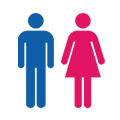 Для мужчин и женщинКаждые полгода нужно сдавать экспресс – анализ на определение холестерина, общий анализ крови и мочи и делать флюорографию легких.Измерение внутриглазного давления для выявления глаукомы, развернутый и биохимический анализ крови, УЗИ брюшной полости на определение гастрита, опухоли, камней и т.д.Исследование кала на рак толстого кишечника.Профилактический осмотр невролога.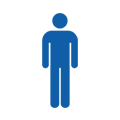 Для мужчинЭКГ для определения сердечнососудистых заболеваний.Анализ крови на риск рака простаты.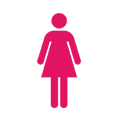 Для женщинСдать мазок на ЦИ для выявления рака шейки матки.Маммография для исключения риска рака молочной железы.Электрокардиограмма для выявления сердечнососудистых проблем.